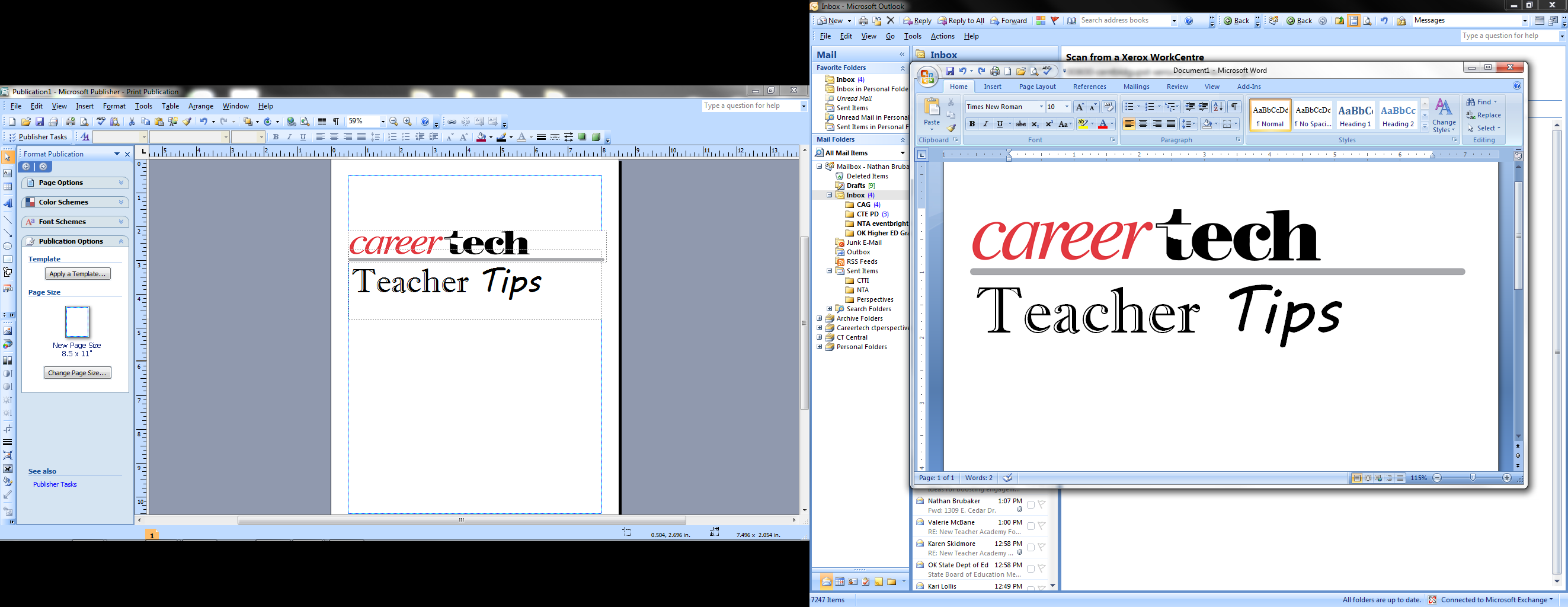 Now that you have a plan that includes the positive and the negatives, you should review it with your students and sign it as a contract.  There are three types of discipline:Punishment discipline [teacher is in charge].Do-nothing discipline [student is in charge].Guided discipline [both teacher and student are in charge].Your goal is to become a teacher who uses guided discipline.  You will have limits, but the student has freedom concerning how to work within them.  Even if the student crosses over the line, he or she still has choices that will help him or her to become self-disciplined.  Students will not just receive punishments that appear to be cold and heartless.The goal is to never overlook discipline, but to face it and get to the base cause of the behavior, so that students never get beyond the warning stage.  Many teachers have developed what is known as “The Look” that can be a nonverbal warning to a student that they are out of line with behavior and need to change.  When students go beyond warnings, you and your students should design punitive actions so the students learn to self-discipline.  Never be afraid to use the school’s discipline referral plan.  Any repeated behavior that goes beyond your plan should always involve your administration.Remember that you need to have a discipline plan for yourself also:Never raise your voice, never lose your temper and stay calm.Never argue with a student in front of the class or outside of class.Never confront a student in front of a class.Start each day fresh with each student.Document everything.  As an educator, you need to keep a paper trail of interactions you have with all students and parents. I will cover documentation in more detail next week.